Fiche de projet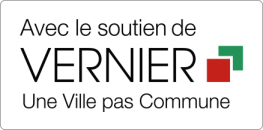 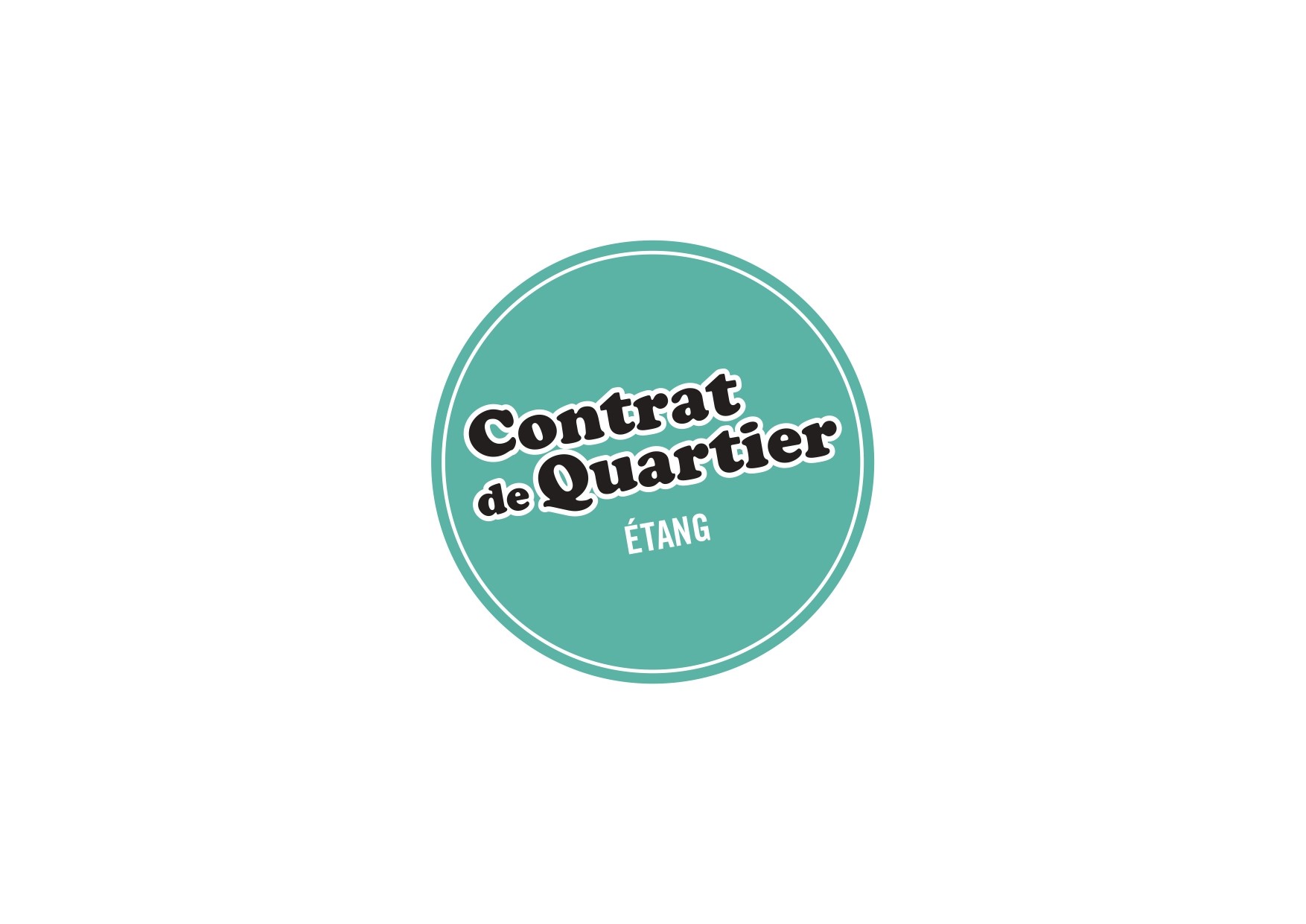 (version courte) Nom du projet :					Date de transmission : Coordonnées de la personne de contactAdresse : Tél. : E-mail : Présentation du projetSituation actuelle :Situation souhaitée :Estimation financière :Signature(s) : 